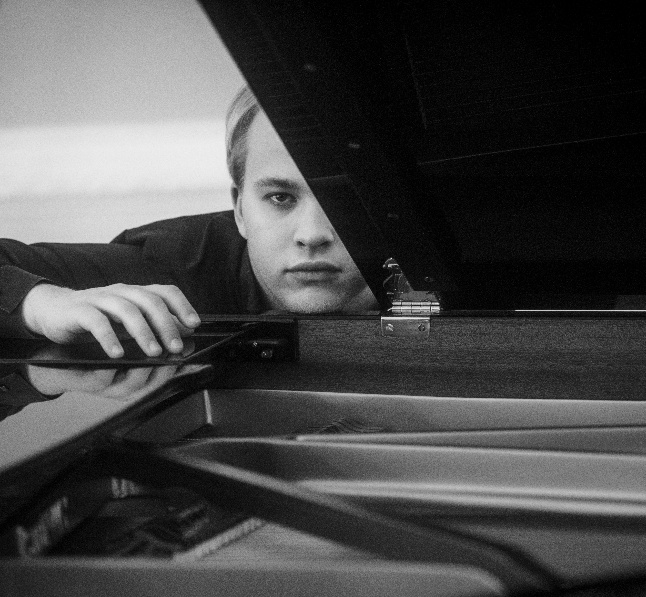 Personal DetailsCountries: Lithuania, Latvia, Estonia, USA, Germany, France, Spain, Italy, Japan, Netherlands, Indonesia, Russia, Ukraine, Belarus, Poland, Slovakia, Hungary, Czech Republic, Greece, Sweden, Denmark, Finland, GeorgiaRecordingsCD with works of J. Vitols, L. van Beethoven, M. Ravel, F. Schubert, F. Chopin In production:
2 newly recorded CDs with works of N. Medtner, A. Scriabin, S. Rachmaninov, V.N. Drozdoff and F. Liszt Languages  Lithuanian, English, German, Russian         Teaching experience/Awards2021-present Graduate teaching assistantship at Frost school of Music at the University of Miami2013-2018 Bachelors Degree in a piano pedagogy at Lithuanian Music Academy2013 -2018   Piano teacher at  Music school  in Lithuanian  Music Academy2018 – Masterclasses in Copenhagen2016- Paulius student Adomas Ruksys wins 3rd prize at the international piano competition “Music without Limits”, Druskininkai, LithuaniaArtistic biography Paulius Andersson, a Drozdoff Society Artist-in-Residence, is a Lithuanian-Danish concert pianist who has won over 16 international competitions throughout Europe. Paulius’s most recent achievement is a 2nd Prize at the prestigious S. Rachmaninov piano competition in Moscow in 2020. His recordings of N. Medtner’s “Night Wind” sonata and J.S. Bach-Busoni “Chaconne” were broadcast on the Dutch radio channel “Conzertzender." After hearing his performance of Medtner’s sonata “Night Wind," the renowned Australian pianist Geoffrey Douglas Madge praised Paulius for his incredible feeling for the timing and architecture of the work: “I have no hesitation in saying that it's the best performance I have ever heard.” (Geoffrey Douglas Madge , 2021 January). “Paulius Andersson is a wonderfully gifted pianist. Besides his great virtuosity, musicianship and sense of style, Paulius has his distinct artistic personality and a strong stage presence that wins the public.” (Eugen Indjic). In 2021, he recorded N. Medtner’s 3rd piano concerto with Lithuanian National Philharmonic Orchestra. In 2019 at Köln Funkhaus / WDR Sendesaal, Paulius performed chamber music by L.van Beethoven. The concert was broadcast on the German radio channel WDR. In 2017, he released his first CD recording consisting of works by L.van Beethoven, F.Chopin, F.Schubert, J.Vitols, and M.Ravel. He not only has been performing in the most prestigious concert halls in Lithuania, Germany, Denmark, France, Spain, Poland, Finland, he’s also been frequently invited to take part in acclaimed International festivals in Lithuania, Finland, Denmark, Sweden, Estonia, Russia, Poland, Belarus (such as Gradus piano festival, Pažaislis, Bistrampolis Christopher, M.K. Čiurlionis music among others.). In 2005, he was chosen to represent Lithuanian Culture in Japan. In 2012 Paulius has made his debut recital in Washington, D.C., USA. Paulius has been surrounded by music since the very first day he was born; his family has been renowned musicians for generations (his mother Aleksandra Žvirblytė and his grandmother Veronika Vitaitė are established pianists and professors, and his grandfather Vytautas Žvirblis is a distinguished conductor). At the age of 5, Paulius started playing piano and drums and at age of 7, he enrolled in the National M.K.Čiurlionis Arts Gymnasium ( E.Miklaševskaja, prof. A.Žvirblytė). In 2018 Paulius finished his bachelor's degree studies at the Lithuanian Academy of Music and Theatre (prof. Z. Ibelhauptas). In June 2021, Paulius graduated with distinction with his master's degree in performing arts at the Robert Schumann Hochschule Dusseldorf with Prof. Paolo Giacometti. Since the fall of 2021, Paulius has been pursuing an artist diploma degree at the Frost School of Music at the University of Miami under the guidance of the famous American pianist Kevin Kenner. Paulius is a graduate teaching assistant there. From the very young age of 5 Paulius started performing and throughout the years he performed throughout Europe, Japan, Indonesia, and the United States. At the age of 11, he made his first debut with The St.Christopher Chamber Orchestra, conducted by D.Katkus, performing W.A.Mozart‘s concerto for piano and orchestra D-major. At the age of 14, he performed S.Prokofjev Concerto for piano and orchestra No 1, W.A.Mozart triple piano concerto, and V.Barkauskas Trio concertante at The Grand Hall of The Lithuanian National Philharmonic with Lithuanian Philharmonic Symphonic Orchestra. He has also played in The Grand Hall of The Lithuanian National Philharmonic with The Lithuanian Chamber and Lithuanian Philharmonic Symphonic Orchestra, National M.K.Čiurlionis art school Symphony Orchestra conducted by Modestas Pitrėnas, Robertas Šervenikas, Martynas Staškus. In 2014 at The Grand Hall of The Lithuanian National Philharmonic, he performed S.Rachmaninov 3rd piano concerto with Lithuanian Philharmonic Symphony Orchestra under the baton of Juozas Domarkas.Every year Paulius is beeing invited  to perform in Poland, Slovakia and Ukraine - Stalowa Wola, Lublin, Czenstahowa, and Lviv Philharmonic and other important halls with Lviv Music Academy Symphony orchestra (conductors Yuriy Z.Bervetsky, Ihor Pylatiuk), Czenstahowa Philharmonic orchestra (conductor Ihor Dohovic). In 2012 Paulius has performed S.Rachmaninov 2nd piano concerto with Kutaisi state symphony orchestra (conductor Revaz Javakhishvili). In 2014 he performed with Voronezh state symphony orchestra (conductor Igor Verbitsky) In 2015- with Brest College Symphony orchestra, in 2018- with Brest Opera symphony orchestra ( conductor Alexander Sosnovsky), with Lviv Academy symphony orchestra, in 2019-with Lviv Philharmonic Symphony orchestra ( conductor Vlodymir Syvokhipa).
Paulius  has championed numerous international competitions in France, Estonia, Ukraina, Russia, Poland, Lithuania (including „Konzerteum“ in Athens , „Musica classica“ in Moscow, N.Rubinstein in Paris, Resonances musicales in Paris, M.Judina in Sankt-Peterburg, „Art of XXI century“ in Kiev, „Music without limits“ in Lithuania the main price - Golden Parnas laureate title in the international festival “Bezcady bez granic” Poland. In 10 of them he was awarded with first price or Grand Prix. In 2018 he became a prizewinner in Neapolitan Masters piano competition ( Naples, Italy).In 2020 Paulius has won 2nd prize at the International S.Rachmaninov piano competition in MoscowPaulius have been supported by Mstislav Rostropovich Foundation, Kauko Sorjosen foundation in Finland, Podkarpacką Fundacją Rozwoju Kultury (Subcarpathian Cultural Development Foundation), V.Spivakov Foundation. From 2013 Paulius is supported by Foundation “Gerasis Ruonis”. Most recently Paulius had received the prestigious scholarship  of President of Lithuanian Republic Antanas Smetona for his achievement in music.In 2018 Paulius released his CD recording which consists of works by J.Vitols, L.van Beethoven,F.Chopin, F.Schubert and M.RavelPiano and drums improvisation is another Paulius’ passion for which he also received prizesRepertoireSolo J.S. Bach 						Preludes and Fugues (selected)				French suite in G-MajorJ.S. Bach -  A. SilotiPreliude in b-minorJ.S Bach –A. Borovski„Jesu bleibet meine freude“D. ScarlattiSelected sonatasW. A. MozartSonata C-Major KV 545C-Major KV 330J.HaydnSonata in C-Major Hob. XVI: 50L. van BeethovenSonata op.1 in f-minorSonata op.10 Nr. 3 in D-MajorSonata op.13in C-minorSonata op.49 in G- minorSonata op. 57 in F-minor „Appassionata”Sonata op. 78 in F-sharp MajorSonata op.110 in A -flat MajorSonata op. 111 in C-minorF. ChopinSonata Nr.3 in B-MinorBallade N 4 F-minor, op.52Sherzo N 3 c -sharp-minorNocturne op.9 Nr. 3, op. 49 Nr.1Etudes op. 10 Nr 1,4,8,10,12Op. 25, Nr. 9, Nr. 12Waltzes op. 64F. LisztSonata in B-minorValee d‘ObermannHungarian Rhapsody N 612 Transcendental EtudesJ. BrahmsSonata Nr.3Variations on a theme by Paganini, book 1Rhapsodies op.79S. RachmaninovSonata Nr. 2 in b-flat minor Preludes op.23 (complete)Prelude op.32 Nr.5 G-MajorMorceaux de phantasie op.3-Prelude, ElegieEtudes-tableaux op.33, 39 (selected)N. Medtner Sonata g minorSonata ''Night Wind'' in E-minorA. ScriabinPhantasy op.28Preludes op.11Etudes op.8 (selected), op.63 N 1Waltz op.38S. ProkofievSonata No. 6 in A Major, Op. 82 M. Ravel“Gaspard de la Nuit” F. Schubert„Wanderer fantasy” D.760 (Op.15)R.Schumann''Kreisleriana''P.TchaikovskyChildren’s album (complete)C. DebussySelected preludesGinasteraSuite de danzas creollasR. Schedrin“Basso ostinato”Marc-André HamellinEtude apres D.ScarlattiH.EllerPrelude, ToccataJ.VitolsLullaby, Prelude, Valse-cappriceM. K.  ČiurlionisPreludes, Variations Sefaa EssecKristupas Bubnelis‘’Hammers without a piano’’V.N Drozdoff“Reflections at Chopin’s Urn”Concerto repertoireJ. S.  BachKeyboard Concerto in  d minor BWV 1052L. van Beethoven
    Piano Concerto Nr. 3 in c- minor op.37
    Piano Concerto Nr. 5 E- flat Major op.73
    Choral fantasy op.80W. A.  Mozart
    Piano Concerto in D-Major KV 40
    Piano Concerto G-Major KV 453
    Concerto for 3 pianos and orchestra in  E-flat Major KV 246S. Rachmaninov
    Piano Concerto Nr. 2 in c- minor op. 18
    Piano Concerto Nr. 3 d minor op. 30N. MedtnerPiano Concerto Nr.3E. GriegPiano Concertoin a minorF. Liszt
    “Totentanz”S. Prokofiev
 Piano Concerto Nr. 1 in D flat major op.10Piano Concerto Nr. 3 in C- major op.26Vytautas Barkauskas
    Trio concertante for 3 pianos and orchestraM. Skoryk
    Three extravagant dances for two pianos and stringOrchestraKristupas BubnelisChamber concertoChamber musicL.van BeethovenSonatas for Piano and Violin:No.5.Op. 24 in F- MajorNr.7 in C-MinorNo. 1 in D-Major Piano trio C-MinorVariations for Piano, Violin and Cello in E-Flat -Major J. BrahmsSonata for violin and Piano Nr.3 in D-minor op 108A.SchnittkeSuite in the Old Style for Violin & Piano (Op.80)E. GriegSonata for Violin and Piano Nr.3 in C-minor op. 45K. SzymanowskiSonata for Violin and Piano in D-minor op. 9L.Auerbach Sonata for Violin and Piano Nr.3S.Vainiūnas Sonata for Violin and PianoP. CrestonSonata for Alto Saxophone and Piano op. 19B. TuthillSonata for Alto Saxophone and PianoP.Max DuboisSonata for Alto Saxophone and PianoH. KarevaSonata for alto Saxophone and PianoP. Maurice“Tableux de provence” for Alto Saxophone and PianoF. LatėnasRondo Sonata for Alto Saxophone and PianoS. Reich“Radio rewrite” “Quartet”Y. StankovychSonata of the Serenades for Flute and Piano F.Schmitt​Legende for Alto Saxophone and PianoA.DescenclosPrelude, Cadence et Finale for Alto Saxophone and PianoO.MessiaenQuartet for the “End of the Time”A. HoneggerSonata for Viola and PianoM. Ravel Sonata for Violin and PianoA. BabadjanianPiano TrioB. SmetanaPiano TrioF.Schubert Sonata for Cello and Piano “Arpeggione”S.Rachmaninov Sonata for Cello and Piano in G-minorG.Gelgotas“Never Ignore The Cosmic Ocean” for Violin and Piano NAME / SURNAMEPaulius Andersson                    ADDRESSSeimyniskiu 42-20, Vilnius, Lithuania TEL.+37068512328E-MAILPaulius.andersson@gmail.com                            CITIZENSHIPLithuanianDATE OF BIRTH10.01.1995WEBSITE  www.andersson.lt EDUCATION2021-present Artist diploma with Kevin Kenner at  Frost school of Music at the University of Miami.2018-2021    Master degree in Piano performance 
with Prof. Paolo Giacometti
at Robert Schumann Hochschule Dusseldorf2014-2018Bachelor in piano performance and pedagogy 
at Lithuanian Music and Theatre Academy 
with Prof. Zbignevas Ibelgauptas 2002-2014National M.K Ciurlionis School of Arts with Ema Miklasevskaja and Prof. Aleksandra ZvirblyteCompetitions20202nd Prize. International “S Rachmaninov” Piano Competition in Moscow, Russia201820162015201320132013201120092008200820072006200520043rd Prize. International “Neapoli piano masters” Piano Competition in Naples, Italy 2nd Prize.  International “Resonances”Piano Competition in Paris, France Grand Prix.  International “Music seasons’’Music Competition  in Prague, Czech Republic Grand Prix.  International “Musica classica ‘’Piano Competition  in Moscow, Russia, 4th Prize. International “Maria Yudina’’ Piano Competition in Sankt Petersburg, Russia 1st Prize. International “in Corpore ‘’Chamber music competition  in Talin, Estonia Golden Parnas. International Music Festival “Besciady bez granic’’ in Sanok, Poland  1st Prize. International F. Chopin Piano Competition in Naujoji Vilnia, Lithuania Grand Prix. International ‘’Music without limits ‘Piano competition in   Druskininkai, Lithuania 1st Prize. International “21st Century art’’Music Competition   in Ukraine 2nd Prize. International ‘’ Konzerteum‘‘ Piano Competition  in Athens, Greece,  1st Prize. International Rubinstein Piano Competition in Paris, France      1st Prize. International ‘’Music without limits’’ Piano Competition in Druskininkai, Lithuania  2nd Prize. International ‘’Music without limits ‘’ Piano Competition in Druskininkai, Lithuania,Concerts 2021 The Great Hall of National Lithuanian PhilharmonicN. Medtner Piano Concerto Nr.3 with Lithuanian National Philharmonic Orchestra 2020201920192019201920192019201920182018 2017201720162015                                       20142014201420122012201220122011201120112010Boxmeer and Njimegen in  Netherlands. Solo Recital. R. Schumann, N. MedtnerKöln Funkhaus / WDR Sendesaal. L. van BeethovenPiano Trio in c-minor and Variations in E-Flat-MajorRobert Schuamann Saal in Duesseldorf. L.van Beethoven Piano Trio, P. Creston Sonata for Piano and SaxophoneCKK Jordanki Concert Hall in Torun. E. Grieg Piano Concerto No.1 with Torun State Philharmonic OrchestraMantzius Concert Hall in Copenhagen. Solo recital.  S. Rachmaninov, A. Scriabin, V. Drozdoff, N. Medtner, F. ChopinC. Bechstein Center in Düsseldorf. Solo Recital. S. Rachmaninov, A. Scriabin, V. Drozdoff, N. Medtner, F. ChopinSala Eutherpe Leon in Spain. Solo recital. S. Rachmaninov, A. Scriabin, V. Drozdoff, N. Medtner, F. ChopinKlaipėda Concert Hall, Lithuania. S. Reich “Radio Rewrite” with Nico (New Ideas Chamber Orchestra)Lviv Philharmonic Hall, Ukraine. S. Rachmaninov Piano Concerto Nr.3 with Lviv State Philharmonic Orchestra.Sala Scarlatti in Naples, Italy. Solo recital. J.S. Bach, D. Scarlatti, S. Rachmaninov, S. Prokofiev. Jaya Suprana Center of Performing Arts, Jakarta, Indonesia. Solo Recital. M.K Ciurlionis, K. Bubnelis, S. Prokofiev, M. Ravel, F. ChopinSaint Mary Church, Paris, France. Solo recital. M.K Ciurlions, K.Bubnelis, J.S Bach-F. Busoni, F. Chopin, S. ProkofievF. Liszt Music Academy Great Hall, Gyor/Hungary.    F. Liszt, S.ProkofievAarhus Musikhuset, Denmark. Solo recital. A. Ginastera, M.K. Ciurlionis, S. RachmaninovGreat Hall of National Lithuanian Philharmonic.S. Rachmaninov Piano Concerto No.3 with Lithuanian National Philharmonic OrchestraKaliningrad Philharmonic Hall, Russia. Solo recital. F. Liszt, M.K. CiurlionisVoronezh State Philharmonic Hall. W.A Mozart Piano Concerto No. 17 with Voronezh State Philharmonic OrchestraGreat Hall of National Lithuanian Philharmonic. L. van Beethoven Choral Phantasy with M.K. Ciurlionis School Symphony OrchestraMeskhishvili Theatre, Georgia. S. Rachmaninov Piano Concerto No. 2 with Kutaisi Opera Symphony OrchestraLithuanian Embassy, Washigton DC. Solo recital. L. van Beethoven, W.A. Mozart, A. Ginastera, D. Scarlatti, F. Liszt  Slovak State Philharmonic Hall, Košice. L. van Beethoven Piano Concerto No. 3 with Czestochova Philharmonic OrchestraThe Polish Wieniawski Philharmonic Hall, Lublin. F. Liszt “Totentanz”with Lviv State Philharmonic OrchestraCzestochova State Philharmonic Hall. F. Liszt “Totentanz” with Lviv State Philharmonic OrchestraKaunas State Philharmonic Hall. F. Liszt “Totentanz” with M.K. Ciurlionis School Symphony OrchestraGnessin Concert Hall in Moscow. 